Quaid-e-Azam College of Commerce, University of PeshawarQuaid-e-Azam College of Commerce, University of PeshawarQuaid-e-Azam College of Commerce, University of PeshawarQuaid-e-Azam College of Commerce, University of PeshawarQuaid-e-Azam College of Commerce, University of PeshawarQuaid-e-Azam College of Commerce, University of PeshawarQuaid-e-Azam College of Commerce, University of PeshawarQuaid-e-Azam College of Commerce, University of PeshawarQuaid-e-Azam College of Commerce, University of PeshawarFinal-Term ExaminationFinal-Term ExaminationFinal-Term ExaminationFinal-Term ExaminationFinal-Term ExaminationFinal-Term ExaminationFinal-Term ExaminationFinal-Term ExaminationFinal-Term Examination M.Com Two-Year (2019-21) 1st Semester  M.Com Two-Year (2019-21) 1st Semester  M.Com Two-Year (2019-21) 1st Semester  M.Com Two-Year (2019-21) 1st Semester  M.Com Two-Year (2019-21) 1st Semester  M.Com Two-Year (2019-21) 1st Semester  M.Com Two-Year (2019-21) 1st Semester  M.Com Two-Year (2019-21) 1st Semester  M.Com Two-Year (2019-21) 1st Semester ProgramExam HallTimeFridayMondayTuesdayWednesdayThursdayFriday213-03-2016-03-2017-03-2018-03-2019-03-2020-03-20M.Com 
2 Years
Final-TermR.19:00(Faheem)
Principles of Mangement(Farrukh)
Business Mathematics(Dr. Faisal)
Financial Management(Jamal)
Principles of Marketing(Dr. Hamid)
Logic and Critical Thinking(Ilyas)
Corporate Accounting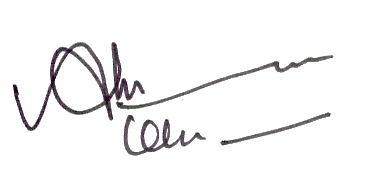 Coordinator ExaminationsCoordinator ExaminationsCoordinator ExaminationsCoordinator ExaminationsCoordinator Examinations02-03-20